Foodborne Illness Wanted Poster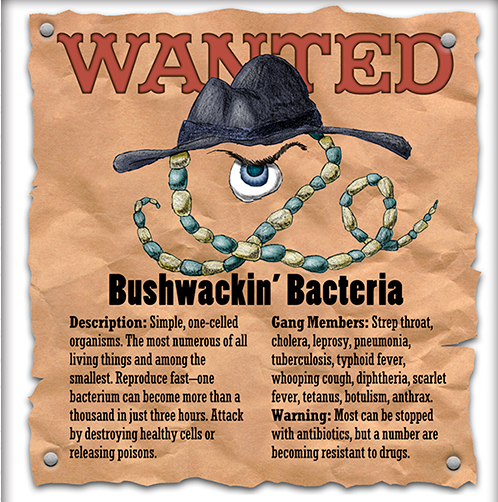 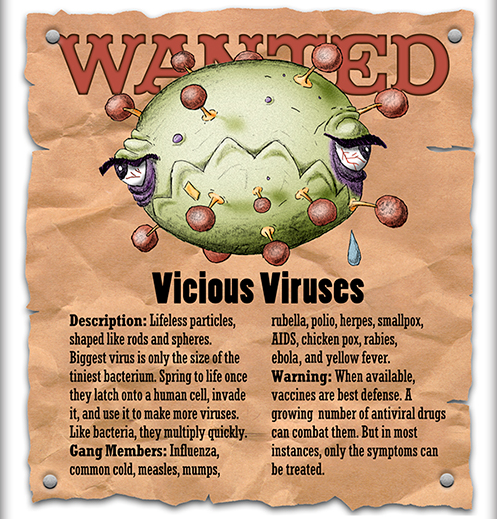 Create a poster for an assigned foodborne illness.  Circle your assigned Foodborne Illness below.Foodborne Illness:Campylobacter			Clostridium Botulinum			Clostridium PerfingensE-Coli				Listeria					SalmonellaStaphylococcus_________ 5 Points:  Name – Give your foodborne illness an interesting criminal name_________ 5 Points:  Description – Give a description of the foodborne illness.  Describe what it is,                 conditions it thrives in, and other information that you find important to know about it_________ 2 Points:  Location – Where can it be found hanging out_________ 2 Points:  Gang Members – symptoms that it causes_________ 2 Points:  Warning – How to prevent this type of foodborne illness from occurring_________ 1 Points:  Picture of foodborne illness_________ 5 Points:  It is clear that the student put effort into the assignment, completed it neatly, and used class work time appropriately________ out of 22 Points